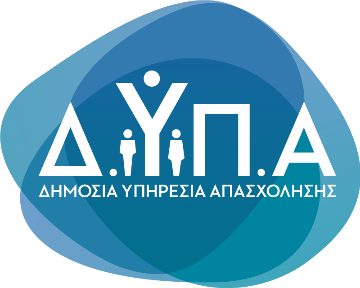 Πρόγραμμα απασχόλησης 5.000 ανέργων, ηλικίας 18-66 ετών, με έμφαση στον τομέα της πράσινης οικονομίας και τις γυναίκεςΣκοπός Η δημιουργία 5.000 νέων, κυρίως «πράσινων» θέσεων εργασίας, πλήρους απασχόλησης σε επιχειρήσεις που δραστηριοποιούνται ή πρόκειται να δραστηριοποιηθούν στον τομέα της πράσινης οικονομίας, με την πρόσληψη ανέργων, εγγεγραμμένων στο μητρώο ανέργων της Δ.ΥΠ.Α.,  ηλικίας 18-66 ετών, με έμφαση στις γυναίκες.Δικαιούχοι Ιδιωτικές επιχειρήσεις και γενικά εργοδότες του ιδιωτικού τομέα που ασκούν τακτικά οικονομική δραστηριότητα και δραστηριοποιούνται ή πρόκειται να δραστηριοποιηθούν στον τομέα της πράσινης οικονομίας.Ωφελούμενοι Άνεργοι, εγγεγραμμένοι στο μητρώο της Δ.ΥΠ.Α., ηλικίας 18-66 ετώνΚαθεστώς Κρατικής ΕνίσχυσηςΕάν επιλέξει η επιχείρηση το καθεστώς κρατικής ενίσχυσης de minimis, θα πρέπει να μην έχει μειώσει το προσωπικό της το 3μηνο πριν την αίτηση και να μην έχει λάβει χρηματοδότηση από κρατική ενίσχυση άνω των 200.000 € τα προηγούμενα 3 χρόνια (τρέχον και 2 προηγούμενα).Εάν επιλέξει η επιχείρηση το καθεστώς κρατικής ενίσχυσης του Γενικού Απαλλακτικού Κανονισμού (ΓΑΚ), να μην έχει μειώσει το προσωπικό της το 12μηνο πριν την αίτηση και να μην έχει λάβει χρηματοδότηση από κρατική ενίσχυση άνω των 5.000.000 € ετησίως. Υπενθυμίζεται ότι οι ωφελούμενοι του καθεστώτος κρατικής ενίσχυσης του Γενικού Απαλλακτικού Κανονισμού (ΓΑΚ) περιλαμβάνει τις εξής κατηγορίες ανέργων: Άνεργοι σε Μειονεκτική Θέσηηλικίας 18-24 ετώνηλικίας άνω των 50 ετώνεγγεγραμμένοι στα μητρώα για 6 μήνες και άνωαπόφοιτοι υποχρεωτικής εκπαίδευσηςάνεργοι που ζουν μόνοι τους, έχοντας την φροντίδα ενός ή περισσότερων εξαρτώμενων μελώνΆνεργοι σε Ιδιαίτερα Μειονεκτική Θέσηεγγεγραμμένοι στα μητρώα του για 24 μήνες και άνωεγγεγραμμένοι στα μητρώα για 12 μήνες και άνω και ανήκουν σε μία από τις παραπάνω κατηγορίες των ατόμων σε μειονεκτική θέσηΔιάρκειαΕάν επιλέξει η επιχείρηση το καθεστώς κρατικής ενίσχυσης de minimis, η διάρκεια της επιχορήγησης είναι 15 μήνες με υποχρέωση διατήρησης των επιχορηγουμένων θέσεων για 5 επιπλέον μήνες μετά την λήξη της επιχορήγησης. Εάν επιλέξει η επιχείρηση το καθεστώς κρατικής ενίσχυσης του Γενικού Απαλλακτικού Κανονισμού (ΓΑΚ), η διάρκεια της επιχορήγησης είναι 12 μήνες με υποχρέωση διατήρησης των επιχορηγουμένων θέσεων για 4 επιπλέον μήνες μετά την λήξη της επιχορήγησης για ανέργους σε μειονεκτική θέση και 15 μήνες με υποχρέωση διατήρησης των επιχορηγουμένων θέσεων για 5 επιπλέον μήνες μετά την λήξη της επιχορήγησης για ανέργους σε ιδιαίτερα μειονεκτική θέση. ΕπιχορήγησηΕάν επιλέξει η επιχείρηση το καθεστώς κρατικής ενίσχυσης de minimis, η επιχορήγηση ανέρχεται σε ποσοστό του 80%  του μισθολογικού και μη μισθολογικού κόστους, με ανώτερο όριο τα 817,60 € μηνιαία για την πρόσληψη άνεργων γυναικών, και 70% με ανώτατο όριο τα 715,40 € μηνιαία για την πρόσληψη λοιπών ανέργων.Εάν επιλέξει η επιχείρηση το καθεστώς κρατικής ενίσχυσης του Γενικού Απαλλακτικού Κανονισμού (ΓΑΚ), η επιχορήγηση ανέρχεται σε ποσοστό του 50%  του μισθολογικού και μη μισθολογικού κόστους, με ανώτερο όριο τα 750 € μηνιαία για πρόσληψη άνεργων σε μειονεκτική και ιδιαίτερα μειονεκτική θέση και με ανώτερο όριο τα 800 € μηνιαία για προσλήψεις άνεργων γυναικών σε μειονεκτική και ιδιαίτερα μειονεκτική θέση.Η επιχορήγηση περιλαμβάνει τα Δώρα Χριστουγέννων και Πάσχα και του Επιδόματος Αδείας. ΔιαδικασίαΟι επιχειρήσεις υποβάλλουν αιτήσεις στον ακόλουθο σύνδεσμο:https://www.gov.gr/ipiresies/epikheirematike-drasterioteta/apaskholese-prosopikou/summetokhe-epikheireseon-ergodoton-se-programmata-katartises-anergon Επιλέγουν το καθεστώς κρατικής ενίσχυσης Προσδιορίζουν την ειδικότητα και τα απαιτούμενα προσόντα της θέσης H ΔΥΠΑ επιβεβαιώνει ότι η επιχείρηση πληροί τις προϋποθέσειςΟι εργασιακοί σύμβουλοι της ΔΥΠΑ υποδεικνύουν στην επιχείρηση υποψηφίους σύμφωνα με τα απαιτούμενα προσόντα της κενής θέσης.Η επιχείρηση επιλέγει μεταξύ των υποψηφίων και προσλαμβάνει τον άνεργοΓια περισσότερες πληροφορίες, οι ενδιαφερόμενοι μπορούν να επισκεφτούν τη διεύθυνση:https://www.dypa.gov.gr/proghrammata-anoikhta